Mail Merge to LabelsA mail merge simply takes a list of names and merges them into ‘fields’ of a document.  That document could be labels, envelopes, or a form letter.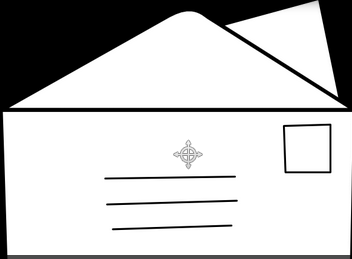 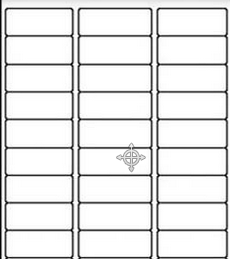 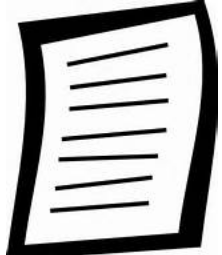 Follow along with the video to preview the process and establish the mailing list. This lesson will show specifically how to merge to a label document.For this example, the label type is Avery 5360 and the below names/addresses will be used.A AndersonABC Co.123 StreetCity, State 00000B BennettBCA Co.231 StreetCity, State 00000C CampbellCBA Co.321 StreetCity, State 00000